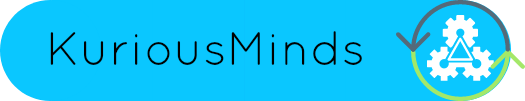 Application QuestionsAre you an expert at something? If so, tell us about it. Feel free to include multiple things.Past examples have ranged from stock trading to Pokemon. (please limit to 5 sentences)What motivates you? (please limit to 5 sentences)The KuriousMinds Young Entrepreneurship Program requires a commitment of at least 3 - 3.5 hours per week. What is your strategy for making the time to succeed in this program? (please limit to 5 sentences)Have you ever started a business, non-profit or other initiative? Tell us about it (please limit to 5 sentences)Additional QuestionThe following questions will NOT impact your admission to the program, but they help uslearn more about the types of students who are applying to the program.What is your primary reason for applying to the program?❏ I want to participate in a KuriousMinds Young Entrepreneurship program❏ I am curious about entrepreneurship❏ I definitely want to be an entrepreneur❏ Other: _______________Is there anything else that you want to tell us?